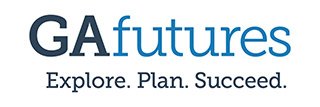 GAfutures is Georgia's primary resource for information on planning, applying, and paying for college. The website aims to help students of all ages explore and plan for college and is loaded with tools and information that will make the process of searching, applying, and paying for college easier. GAfutures is a project of the Georgia Student Finance Commission and replaced GACollege411. Using GAfutures, Georgia students will be able to:Apply for state financial aid programs (including HOPE and Move On When Ready)Check HOPE GPA status (beginning as early as 9th grade)Learn about state financial aid programs and eligible postsecondary institutionsLearn about federal financial aid and repayment optionsSearch and apply to collegesSearch a nationwide scholarship databaseThe GAfutures website is https://www.gafutures.org/TRANSCRIPT REQUESTSTranscript RequestPlease see Ms. Phillips in the Registrar’s office to request a copy of your transcript. SATPlease visit https://www.collegeboard.org/ for test dates. See your College and Career Advisor for your Fee Waiver.ACTPlease visit www.act.org/  for test dates. See your College and Career Advisor for your Fee Waiver.